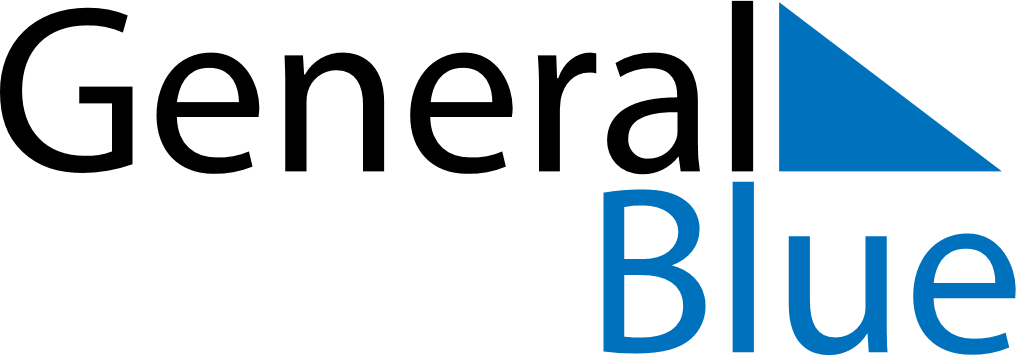 February 2024February 2024February 2024February 2024February 2024February 2024Lessona, Piedmont, ItalyLessona, Piedmont, ItalyLessona, Piedmont, ItalyLessona, Piedmont, ItalyLessona, Piedmont, ItalyLessona, Piedmont, ItalySunday Monday Tuesday Wednesday Thursday Friday Saturday 1 2 3 Sunrise: 7:49 AM Sunset: 5:31 PM Daylight: 9 hours and 42 minutes. Sunrise: 7:48 AM Sunset: 5:33 PM Daylight: 9 hours and 44 minutes. Sunrise: 7:47 AM Sunset: 5:34 PM Daylight: 9 hours and 47 minutes. 4 5 6 7 8 9 10 Sunrise: 7:45 AM Sunset: 5:36 PM Daylight: 9 hours and 50 minutes. Sunrise: 7:44 AM Sunset: 5:37 PM Daylight: 9 hours and 52 minutes. Sunrise: 7:43 AM Sunset: 5:39 PM Daylight: 9 hours and 55 minutes. Sunrise: 7:42 AM Sunset: 5:40 PM Daylight: 9 hours and 58 minutes. Sunrise: 7:40 AM Sunset: 5:41 PM Daylight: 10 hours and 1 minute. Sunrise: 7:39 AM Sunset: 5:43 PM Daylight: 10 hours and 4 minutes. Sunrise: 7:37 AM Sunset: 5:44 PM Daylight: 10 hours and 6 minutes. 11 12 13 14 15 16 17 Sunrise: 7:36 AM Sunset: 5:46 PM Daylight: 10 hours and 9 minutes. Sunrise: 7:35 AM Sunset: 5:47 PM Daylight: 10 hours and 12 minutes. Sunrise: 7:33 AM Sunset: 5:49 PM Daylight: 10 hours and 15 minutes. Sunrise: 7:32 AM Sunset: 5:50 PM Daylight: 10 hours and 18 minutes. Sunrise: 7:30 AM Sunset: 5:52 PM Daylight: 10 hours and 21 minutes. Sunrise: 7:29 AM Sunset: 5:53 PM Daylight: 10 hours and 24 minutes. Sunrise: 7:27 AM Sunset: 5:55 PM Daylight: 10 hours and 27 minutes. 18 19 20 21 22 23 24 Sunrise: 7:25 AM Sunset: 5:56 PM Daylight: 10 hours and 30 minutes. Sunrise: 7:24 AM Sunset: 5:58 PM Daylight: 10 hours and 33 minutes. Sunrise: 7:22 AM Sunset: 5:59 PM Daylight: 10 hours and 36 minutes. Sunrise: 7:21 AM Sunset: 6:00 PM Daylight: 10 hours and 39 minutes. Sunrise: 7:19 AM Sunset: 6:02 PM Daylight: 10 hours and 42 minutes. Sunrise: 7:17 AM Sunset: 6:03 PM Daylight: 10 hours and 46 minutes. Sunrise: 7:15 AM Sunset: 6:05 PM Daylight: 10 hours and 49 minutes. 25 26 27 28 29 Sunrise: 7:14 AM Sunset: 6:06 PM Daylight: 10 hours and 52 minutes. Sunrise: 7:12 AM Sunset: 6:07 PM Daylight: 10 hours and 55 minutes. Sunrise: 7:10 AM Sunset: 6:09 PM Daylight: 10 hours and 58 minutes. Sunrise: 7:09 AM Sunset: 6:10 PM Daylight: 11 hours and 1 minute. Sunrise: 7:07 AM Sunset: 6:12 PM Daylight: 11 hours and 4 minutes. 